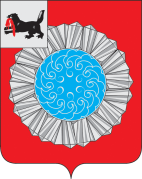 АДМИНИСТРАЦИЯ МУНИЦИПАЛЬНОГО ОБРАЗОВАНИЯ СЛЮДЯНСКИЙ РАЙОНП О С Т А Н О В Л Е Н И Ег. Слюдянкаот 19.03.2014г. № 397Об утверждении административного регламента предоставления муниципальной услуги«Предоставление земельных участков для индивидуального жилищного строительства»В целях повышения требований к качеству и доступности предоставления муниципальных услуг, в соответствии с Федеральными законами от 06.10.2003г. № 131-ФЗ «Об общих принципах организации местного самоуправления в Российской Федерации»,  от 27.07.2010г. № 210-ФЗ «Об организации предоставления государственных и муниципальных услуг», руководствуясь постановлением администрации муниципального образования Слюдянский район от 30.12.2011г. № 1886 «Об утверждении Порядка разработки и утверждения административных регламентов исполнения муниципальных функций и Порядка разработки и утверждения административных регламентов предоставления муниципальных услуг», ст. ст. 38, 47 Устава муниципального образования Слюдянский район (новая редакция), зарегистрированного постановлением Губернатора Иркутской области от 30.06.2005г. № 303-П,ПОСТАНОВЛЯЮ:1. Утвердить административный регламент предоставления муниципальной услуги «Предоставление земельных участков для  индивидуального жилищного строительства» (Приложение № 1).2. Признать утратившими силу:- постановление администрации муниципального образования Слюдянский район от 28.06.2013г. № 966 «Об утверждении административного регламента предоставления муниципальной услуги «Предоставление земельных участков для  индивидуального жилищного строительства»;- постановление администрации муниципального образования Слюдянский район от 22.08.2013г. № 1264 «О внесении изменений в постановление администрации муниципального образования Слюдянский район от 28.06.2013г. № 966 «Об утверждении административного регламента предоставления муниципальной услуги «Предоставление земельных участков для  индивидуального жилищного строительства»;- постановление администрации муниципального образования Слюдянский район от 27.11.2013г. № 1870 «О внесении изменений в постановление администрации муниципального образования Слюдянский район от 28.06.2013г. № 966 «Об утверждении административного регламента предоставления муниципальной услуги «Предоставление земельных участков для  индивидуального жилищного строительства».3. Опубликовать настоящее постановление в приложении к газете «Славное море», а также разместить на официальном сайте администрации муниципального образования Слюдянский район в сети Интернет.4. Контроль за исполнением настоящего постановления возложить на председателя МКУ «Комитет по управлению муниципальным имуществом и земельным отношениям муниципального образования Слюдянский район», заместителя мэра муниципального образования Слюдянский район Стаценскую Л.В.Мэр муниципального образованияСлюдянский район                                                           			  А.В. ДолжиковПриложение № 1к постановлению администрацииМО Слюдянский районот 19.03.2014г. № 397АДМИНИСТРАТИВНЫЙ РЕГЛАМЕНТ ПРЕДОСТАВЛЕНИЯ МУНИЦИПАЛЬНОЙ УСЛУГИ «ПРЕДОСТАВЛЕНИЕ ЗЕМЕЛЬНЫХ УЧАСТКОВ ДЛЯ ИНДИВИДУАЛЬНОГО ЖИЛИЩНОГО СТРОИТЕЛЬСТВА»I. ОБЩИЕ ПОЛОЖЕНИЯ1.1. Предмет регулирования административного регламента.Административный регламент (далее – административный регламент) регулирует общественные отношения при предоставлении муниципальной услуги «Предоставление земельных участков для индивидуального жилищного строительства» (далее - муниципальная услуга), устанавливает стандарт предоставления муниципальной услуги, состав, последовательность и сроки административных процедур, требования к порядку их выполнения, формы контроля за исполнением административного регламента.1.2. Круг заявителей:Физические лица (далее – заявитель).Лицо, представляющее интересы заявителя на основании доверенности, является представителем заявителя.1.3. Требования к порядку информирования о предоставлении муниципальной услуги.1.3.1. Для получения информации по вопросам предоставления муниципальной услуги и ходе предоставления муниципальной услуги (далее - информация) заявитель обращается в МКУ «Комитет по управлению муниципальным имуществом и земельным отношениям муниципального образования Слюдянский район» (далее – КУМИ администрации муниципального района):а) юридический адрес: 665904, Иркутская область, г.Слюдянка, ул.Ленина, 83А; б) место нахождения: Иркутская область, г.Слюдянка, ул.Ржанова, 4, (2 этаж);в) почтовый адрес для направления документов и обращений: 665904, Иркутская область, г.Слюдянка, ул.Ржанова, 4;г) телефон: 8 (39544) 51-2-52 (факс), телефон (39544) 51-3-90;д) адрес электронной почты:  kumi@slud.ru;е) график работы КУМИ администрации муниципального района:понедельник-пятница с 8.00 час. до 17.00 час.перерыв с 12.00 час. до 13.00 час.суббота-воскресенье – выходные дни; ж) график приема заявителей:            понедельник-пятница – с 8.00 час. до 12.00 час.1.3.2. Основными требованиями к информированию заявителя о порядке оказания муниципальной услуги являются:	а) актуальность и своевременность;	б) достоверность предоставляемой информации;	в) четкость и доступность в изложении информации;г) полнота информирования.1.3.3. Информирование заявителей о порядке оказания муниципальной услуги осуществляется:  а) в виде индивидуального информирования;б) с использованием средств телефонной, факсимильной и электронной связи, в том числе через официальный сайт администрации муниципального образования Слюдянский район в информационно-коммуникационной сети «Интернет»  http://www.sludyanka.ru, а также через региональную государственную информационную систему «Региональный портал государственных и муниципальных услуг Иркутской области» в информационно-коммуникационной сети «Интернет»  http://38.gosuslugi.ru»;в) на информационных стендах, расположенных в помещениях, занимаемых КУМИ администрации муниципального района.1.3.4. Индивидуальное информирование проводится в форме:		а) устного информирования при личном контакте с заявителем;	б) письменного информирования в случае письменного обращения заявителя.Индивидуальное устное информирование о порядке оказания муниципальной услуги обеспечивается специалистом, осуществляющим оказание муниципальной услуги, (далее – специалист). Специалист должен принять все необходимые меры по представлению гражданину исчерпывающей информации по вопросу обращения, в том числе с привлечением других должностных лиц КУМИ администрации муниципального района.При ответе на телефонные звонки специалист, сняв трубку, должен назвать свою фамилию, имя, отчество, занимаемую должность, предложить заявителю представиться и изложить суть вопроса. Специалист должен подробно и в вежливой (корректной) форме информировать заявителей по интересующим их вопросам.Заявители могут обратиться за консультационной или организационной поддержкой к председателю КУМИ администрации муниципального района.Специалист при общении с заявителями  (по телефону или лично) должен корректно и внимательно относиться к ним, не унижая их чести и достоинства. Устное информирование о порядке оказания муниципальной услуги должно проводиться с использованием официально-делового стиля речи.Во время разговора необходимо произносить слова четко, избегать «параллельных разговоров» с окружающими людьми и не прерывать разговор по причине поступления звонка на другой аппарат. II. СТАНДАРТ ПРЕДОСТАВЛЕНИЯ МУНИЦИПАЛЬНОЙ УСЛУГИ2.1. Наименование муниципальной услуги: «Предоставление земельных участков для индивидуального жилищного строительства».2.2. Наименование органа, предоставляющего муниципальную услугу.2.2.1. Предоставление муниципальной услуги осуществляется муниципальным казенным учреждением «Комитет по управлению муниципальным имуществом и земельным отношениям муниципального образования Слюдянский район».             2.2.2. Ответственным лицом за исполнение муниципальной услуги является  председатель КУМИ администрации муниципального района, заместитель мэра муниципального образования Слюдянский район (далее - председатель КУМИ администрации муниципального района).2.2.3. Ответственными лицами за организацию и выполнение административных процедур, предусмотренных административным регламентом, являются главный специалист и ведущий специалист КУМИ администрации муниципального района в соответствии с должностными обязанностями.      2.3. Нормативное правовое регулирование предоставления муниципальной услуги.            Предоставление муниципальной услуги осуществляется в соответствии со следующими нормативными правовыми актами:	1. Конституция Российской Федерации («Российская газета», 25.12.1993г. № 237).2. Гражданский кодекс Российской Федерации (Часть первая) от 30.11.1994г. N 51-ФЗ («Российская газета», N 238-239, 08.12.1994г.).3. Гражданский кодекс Российской Федерации (Часть вторая) от 26.01.1996г. N 14-ФЗ («Российская газета», N 23, 06.02.1996г., N 24, 07.02.1996г., N 25, 08.02.1996г., N 27, 10.02.1996г.4. Градостроительный кодекс Российской Федерации.       5. Земельный кодекс Российской Федерации.6. Федеральный закон от 06.10.2003г. № 131-ФЗ «Об общих принципах организации местного самоуправления в Российской Федерации» («Российская газета», N 202, 08.10.2003г.).       7. Федеральный закон от 25.10.2001г. № 137-ФЗ «О введении в действие Земельного кодекса Российской Федерации».8. Федеральный закон от 27.07.2010г. № 210-ФЗ «Об организации предоставления государственных и муниципальных услуг».9. Федеральный закон от 24.07.2007г. № 221-ФЗ «О государственном кадастре недвижимости».10. Закон Иркутской области от 09.03.2009г. № 8-оз «О бесплатном предоставлении земельных участков в собственность граждан».       11. Решение Думы муниципального образования Слюдянский район от 27.12.2012г. № 65 V-рд «Об утверждении Порядка прохождения документов при предоставлении земельных участков на территории муниципального образования Слюдянский район».12. Постановление администрации муниципального образования Слюдянский район от 30.12.2011г. № 1886 «Об утверждении Порядка разработки и утверждения административных регламентов исполнения муниципальных функций и Порядка разработки и утверждения административных регламентов предоставления муниципальных услуг».13. Постановление администрации муниципального образования Слюдянский район от 09.08.2013г. № 1187 «Об утверждении Порядка прохождения документов при бесплатном предоставлении земельных участков в собственность граждан на территории муниципального образования Слюдянский район».14. Устав муниципального образования Слюдянский район (принят решением Думы муниципального образования Слюдянский район от 20.06.2005г. № 28 IV-рд).15. Положение о муниципальном казенном учреждении «Комитет по управлению муниципальным имуществом и земельным отношениям муниципального образования Слюдянский район»» (утверждено постановлением администрации  муниципального образования Слюдянский район № 88 от 01.02.2011г.).  2.4. Перечень документов,  необходимых для получения муниципальной услуги (далее – Перечень).2.4.1. Для получения муниципальной услуги заявитель или его представитель обращаются с заявлением о предоставлении земельного участка для индивидуального жилищного строительства на имя мэра муниципального образования Слюдянский район по форме согласно Приложению № 1 к настоящему административному регламенту в администрацию муниципального образования Слюдянский район. В заявлении указываются предполагаемый размер земельного участка, его местоположение и испрашиваемое право на земельный участок.2.4.2. К заявлению прилагаются следующие документы:1. Копия документа, удостоверяющего личность заявителя (заявителей) либо личность представителя физического лица.2. Копия документа, удостоверяющего права (полномочия) представителя физического лица, если с заявлением обращается представитель заявителя (заявителей).3. Примерная схема расположения земельного участка.2.4.3. Требования к документам, представляемым заявителем или его представителем:а) документы должны иметь печати, подписи уполномоченных должностных лиц государственных органов, органов местного самоуправления муниципальных образований Иркутской области или должностных лиц иных организаций, выдавших данные документы или удостоверивших подлинность копий документов (в случае получения документа в форме электронного документа он должен быть подписан электронной подписью);б) тексты документов должны быть написаны разборчиво;в) фамилия, имя и (если имеется) отчество физических лиц, адреса их места жительства должны быть написаны полностью;г) документы не должны иметь подчисток, приписок, зачеркнутых слов и не оговоренных в них исправлений;д) документы не должны быть исполнены карандашом;е) документы не должны иметь повреждений, наличие которых не позволяет однозначно истолковать их содержание.2.4.4. При предоставлении муниципальной услуги не вправе требовать от заявителей или их представителей:а) представления документов и информации или осуществления действий, представление или осуществление которых не предусмотрено нормативными правовыми актами, регулирующими отношения, возникшие в связи с предоставлением муниципальной услуги;б) представления документов и информации, которые в соответствии с нормативными правовыми актами Российской Федерации, нормативными правовыми актами Иркутской области и муниципальными правовыми актами муниципальных образований Иркутской области находятся в распоряжении государственных органов, предоставляющих государственные и муниципальные услуги, иных государственных органов, органов местного самоуправления муниципальных образований Иркутской области и (или) подведомственных государственным органам и органам местного самоуправления муниципальных образований Иркутской области организаций, участвующих в предоставлении государственных и муниципальных услуг за исключением документов, указанных в части 6 статьи 7 Федерального закона N 210-ФЗ.2.5. Описание результата предоставления муниципальной услуги.Конечным результатом предоставления муниципальной услуги является:	а) подготовка договора аренды земельного участка;	б) подготовка договора безвозмездного срочного пользования земельного участка;	в) принятие постановления администрации муниципального образования Слюдянский район о предоставлении земельного участка в постоянное (бессрочное) пользование;	г) отказ в предоставлении земельного участка на соответствующем праве.2.6. Сроки предоставления муниципальной услуги.	Максимальный срок предоставления муниципальной услуги – 45 календарных дней.2.7. Перечень оснований для приостановления или отказа в предоставлении муниципальной услуги.2.7.1. Процесс подготовки документов приостанавливается в случае:а) появления у специалиста сомнений в наличии оснований для организации процесса подготовки документов, а также в подлинности представленных документов или достоверности указанных в них сведений, при не устранении которых в предоставлении муниципальной услуги должно быть отказано;	б) письменного заявления заявителя или его представителя, имеющих право на приобретение прав на земельный участок, уполномоченных ими на то надлежащим образом о приостановлении организации процесса подготовки документов с указанием причин;	в) заявления заявителя об отказе в предоставлении муниципальной услуги и возврате документов;	г) по результатам правовой экспертизы документов выявлены причины, не устранение которых приведет к отказу в предоставлении муниципальной услуги;	д) письменной информации, поступившей от заявителя, правоохранительных и судебных органов, иных лиц, свидетельствующей, что представленные для получения муниципальной услуги документы являются поддельными.	При наличии оснований, указанных в пункте 2.7.1 административного регламента, специалист в течение 5 рабочих дней готовит уведомление заявителю или его представителю о приостановлении организации подготовки документов, которое направляется заявителю или его представителю заказным письмом, с указанием оснований.	2.7.2. Основаниями для отказа в предоставлении муниципальной услуги являются:а) несоответствие документов требованиям, указанным в пункте 2.4.3  административного регламента;б) наличие в документах нецензурных либо оскорбительных выражений, угроз жизни, здоровью и имуществу должностных лиц КУМИ администрации муниципального района, а также членов их семей;в) непредставление документов или представление неполного пакета документов, указанных в пункте 2.4.2 административного регламента, за исключением документов, запрашиваемых в рамках межведомственного взаимодействия.г) отсутствие правовых оснований для предоставления заявителю земельного участка на испрашиваемом праве;д) земельный участок зарезервирован для муниципальных нужд;е) цель использования земельного участка не соответствует документам территориального планирования, градостроительному регламенту;ж) до дня подачи заявления о предоставлении муниципальной услуги в отношении испрашиваемого земельного участка принято решение о распоряжении им иным способом, предусмотренным законодательством;з) в течение месячного срока со дня опубликования сообщения о приеме заявлений о предоставлении в аренду земельного участка для индивидуального жилищного строительства поступили заявления о предоставлении в аренду земельного участка для индивидуального жилищного строительства.2.8. Перечень оснований для отказа в приеме документов.2.8.1. В приеме документов, необходимых для предоставления муниципальной услуги, отказывается при наличии одного из следующих оснований:а) несоответствие личности лица, обратившегося с заявлением, лицу, указанному в заявлении в качестве заявителя;б) отсутствие у лица, обратившегося в качестве представителя заявителя, полномочий действовать от имени заявителя;в) не предоставление документа, который в соответствии с п. 2.4.2 административного регламента должен предоставляться в обязательном порядке;г) несоответствие документов требованиям, указанным в пункте 2.4.3 настоящего административного регламента.2.8.2. Отказ в приеме документов является основанием для прекращения рассмотрения вопроса о предоставлении муниципальной услуги, но не препятствует повторной подаче заявления и пакета документов при устранении оснований, по которым отказано в приеме документов.2.9. Максимальный срок ожидания в очереди при подаче заявления о предоставлении муниципальной услуги и при получении результата предоставления такой услуги. Максимальное время ожидания в очереди при подаче заявителем или его представителем заявления и документов лично и при получении результата предоставления муниципальной услуги не превышает 15 минут.2.10. Порядок, размер и основания взимания государственной пошлины или иной платы, взимаемой за предоставление муниципальной услуги.Муниципальная услуга предоставляется заявителям или их представителям бесплатно. Оплата государственной пошлины или иной платы при предоставлении муниципальной услуги не установлена.2.11. Требования к помещениям, в которых предоставляется муниципальная услуга.2.11.1. Вход в здание, в котором располагается КУМИ администрации муниципального района, оборудуется информационной табличкой (вывеской), содержащей информацию о полном наименовании КУМИ администрации муниципального района.2.11.2. Информационные таблички (вывески) размещаются рядом с входом либо на двери входа так, чтобы они были хорошо видны заявителям или их представителям.2.11.3. Прием заявителей или их представителей, документов, необходимых для предоставления муниципальной услуги, осуществляется в кабинетах КУМИ администрации муниципального района.2.11.4. Вход в кабинеты КУМИ администрации муниципального района оборудуется информационной табличкой (вывеской) с указанием номера кабинета, в котором осуществляется предоставление муниципальной услуги, временем приема заявителей или их представителей.2.11.5. Рабочее место специалиста, предоставляющего муниципальную услугу,  оборудуется персональным компьютером с возможностью доступа к необходимым информационным базам данных, печатающим и сканирующим устройствами, телефоном, позволяющими своевременно и в полном объеме организовать предоставление муниципальной услуги.2.11.6. Места ожидания должны соответствовать комфортным условиям для заявителей или их представителей, оборудуются стульями, кресельными секциями, скамьями.2.11.7. Места для заполнения заявлений оборудуются информационными стендами, стульями и столами для возможности оформления документов, обеспечиваются образцами заполнения заявлений, бланками заявлений и канцелярскими принадлежностями.2.11.8. Здание, в котором предоставляется муниципальная услуга, оборудовано средствами пожаротушения, средствами оказания первой медицинской помощи (аптечкой), охранно-пожарной сигнализацией. 2.12. Иные требования, в том числе учитывающие особенности предоставления муниципальной услуги в многофункциональных центрах и особенности предоставления муниципальной услуги в электронной форме.2.12.1. Возможность предоставления муниципальной услуги в многофункциональных центрах предоставления муниципальных услуг отсутствует.2.12.2. Возможность предоставления муниципальной услуги по принципу «одного окна» отсутствует.2.12.3. Предоставление муниципальной услуги в электронной форме осуществляется в соответствии с рабочим планом администрации муниципального образования Слюдянский район по срокам реализации этапов перехода на предоставление муниципальных услуг в электронном виде, утвержденным постановлением администрации муниципального образования Слюдянский район от 25.04.2012г. № 488.2.12.4. При обращении за предоставлением муниципальной услуги в электронной форме гражданин или его представитель, юридическое лицо или его представитель используют электронную подпись в порядке, установленном законодательством.2.12.5. Перечень классов средств электронной подписи, которые допускаются к использованию при обращении за получением муниципальной услуги, оказываемой с применением усиленной квалифицированной электронной подписи, устанавливается в соответствии с законодательством Российской Федерации.III. СОСТАВ, ПОСЛЕДОВАТЕЛЬНОСТЬ И СРОКИ ВЫПОЛНЕНИЯ АДМИНИСТРАТИВНЫХ ПРОЦЕДУР, ТРЕБОВАНИЯ К ПОРЯДКУ ИХ ВЫПОЛНЕНИЯ3.1. Состав и последовательность административных процедур. 3.1.1. Предоставление муниципальной услуги включает в себя следующие административные процедуры:1) прием и регистрация заявления с прилагаемыми документами, предусмотренными административным регламентом;2) рассмотрение заявления с прилагаемыми документами, предусмотренными административным регламентом;3) принятие решения о предоставлении земельного участка для индивидуального жилищного строительства путем проведения аукциона по продаже права на заключение договора аренды такого земельного участка либо публикации сообщения о приеме заявлений о предоставлении в аренду земельного участка.3.2. Административная процедура «Прием и регистрация заявления с прилагаемыми документами, предусмотренными административным регламентом».3.2.1. Основанием для начала предоставления муниципальной услуги является подача заявителем заявления с пакетом документов, необходимых для организации процесса предоставления муниципальной услуги, указанных в пункте 2.4.2 административного регламента, одним из следующих способов:а) путем личного обращения или обращения представителя заявителя;б) через организации федеральной почтовой связи;в) в форме электронных документов, которые передаются с использованием информационно-телекоммуникационной сети "Интернет" через региональную государственную информационную систему "Региональный портал государственных и муниципальных услуг Иркутской области.Административная процедура включает следующие административные действия:регистрация заявления в журнале регистрации – 1 рабочий день;передача заявления с прилагаемыми документами специалисту – 1 рабочий день.3.3. Административная процедура «Рассмотрение заявления с прилагаемыми документами, предусмотренными настоящим регламентом».3.3.1. Основанием для начала исполнения административной процедуры является зарегистрированное заявление о предоставлении земельного участка для индивидуального жилищного строительства. 3.3.2. Административная процедура включает следующие административные действия:а) правовая оценка заявления и представленных документов на предмет наличия правовых оснований для предоставления земельного участка – 5 рабочих дней;б) подготовка отказа в приеме документов в связи с наличием оснований, установленных п. 2.8.1 административного регламента - 5 рабочих дней;в) подготовка примерной схемы земельного участка с наложением охранных и санитарных зон (при наличии на испрашиваемом земельном участке сетей инженерно-технического назначения) - 5 рабочих дней;г) подготовка и направление запроса в администрации городских и сельских поселений Слюдянского района, по месту нахождения испрашиваемого земельного участка, о проведении обследования испрашиваемого земельного участка с оформлением соответствующего акта, содержащего информацию о возможных ограничениях (обременениях), с учетом зонирования, экологических, градостроительных и иных условий использования соответствующей территории - не позднее 5 рабочих дней со дня поступления заявления в КУМИ администрации муниципального района;д) подготовка и направление запросов в Росреестр – 5 рабочих дней;е) рассмотрение заявления на заседании Комиссии по вопросам земельных отношений и градостроительству муниципального образования Слюдянский район - в срок не более 10 рабочих дней после получения ответов на запросы;ж) подготовка письменного мотивированного отказа администрации муниципального образования Слюдянский район в предоставлении земельного участка - при отсутствии правовых оснований в течение 5 рабочих дней с даты подписания протокола заседания Комиссии по вопросам земельных отношений и градостроительству муниципального образования Слюдянский район;з) подготовка решения администрации муниципального образования Слюдянский район о возможном предоставлении земельного участка – в течение 5 рабочих дней с даты подписания протокола заседания Комиссии по вопросам земельных отношений и градостроительству муниципального образования Слюдянский район;и) публикация сообщения о приеме заявлений о предоставлении в аренду земельного участка с указанием местоположения земельного участка, его площади, разрешенного использования в периодическом печатном издании – газете «Славное море», а также размещение сообщения о приеме указанных заявлений на официальном сайте муниципального образования Слюдянский район в сети "Интернет" – в течение 10 рабочих дней с даты подписания протокола заседания Комиссии по вопросам земельных отношений и градостроительству муниципального образования Слюдянский район;к) в случае принятия решения о предоставлении земельного участка путем проведения аукциона по продаже права на заключение договора аренды такого земельного участка проводится аукцион по продаже права аренды на земельный участок для индивидуального жилищного строительства в порядке, определенном федеральным законодательством;         	л) вручение (направление) заявителю решения о возможном предоставлении земельного участка – в течение 5 рабочих дней по истечении месяца со дня опубликования сообщения о приеме заявлений о предоставлении в аренду земельного участка. Лицо, обратившееся с заявлением, обеспечивает за свой счет выполнение в отношении земельного участка кадастровых работ и обращается с заявлением об осуществлении государственного кадастрового учета этого земельного участка в порядке, установленном Федеральным законом "О государственном кадастре недвижимости" и действующим законодательством Российской Федерации.3.3.3. Решение администрации муниципального образования Слюдянский район о возможном предоставлении земельного участка действует в течение одного года с даты получения решения заявителем.3.3.4. Срок выполнения административной процедуры не более 30 календарных дней, за исключением времени получения ответов из администраций городских и сельских поселений Слюдянского района, ответов на межведомственные запросы в рамках межведомственного взаимодействия, а также времени на выполнение заявителем в отношении земельного участка кадастровых работ и обращения с заявлением об осуществлении государственного кадастрового учета земельного участка в порядке, установленном Федеральным законом "О государственном кадастре недвижимости" и действующим законодательством Российской Федерации.3.3.5. Результатом административной процедуры является:а) выдача (направление) заявителю или его представителю предварительного решения о возможном предоставлении земельного участка;б) выдача (направление) заявителю или его представителю письменного мотивированного отказа администрации муниципального образования Слюдянский район  в предоставлении земельного участка.в) в случае поступления встречных заявлений о предоставлении в аренду земельного участка проводится аукцион по продаже права на заключение договора аренды земельного участка в порядке, определенном федеральным законодательством, о чем заявитель информируется заказным письмом.3.4. Административная процедура «Принятие решения о предоставлении земельного участка для индивидуального жилищного строительства».3.4.1. Основанием для начала исполнения административной процедуры является предоставление заявителем кадастрового паспорта земельного участка или поступление в КУМИ администрации муниципального района информации об осуществлении кадастрового учета земельного участка.3.4.2. Процедура включает следующие административные действия:а) подготовка постановления администрации муниципального образования Слюдянский район о предоставлении земельного участка для индивидуального жилищного строительства на испрашиваемом праве  - 14 календарных дней в случае предоставления заявителем кадастрового паспорта земельного участка;б) подготовка и направление запроса о предоставлении кадастрового паспорта земельного участка в орган, осуществляющий кадастровый учет и ведение государственного кадастра недвижимости, в случае если кадастровый паспорт не представлен заявителем самостоятельно - в срок не позднее 5 рабочих дней с момента поступления в КУМИ администрации муниципального района заявления или информации об осуществлении государственного кадастрового учета земельного участка;в) подготовка договора аренды земельного участка, в случае предоставления земельного участка гражданину, изначально подавшему заявление о предоставлении земельного участка – 7 календарных дней со дня принятия постановления администрации муниципального образования Слюдянский район;г) заключение договора аренды земельного участка или договора купли-продажи земельного участка, в случае если аукцион по продаже земельного участка или права на заключение договора аренды земельного участка признан несостоявшимся (единственный участник аукциона) – не позднее чем через 20 дней после дня проведения аукциона;д) заключение договора аренды земельного участка или договора купли-продажи земельного участка, в случае проведения аукциона по продаже земельного участка или права на заключение договора аренды земельного участка (2 и более участников) – не ранее чем через 10 дней со дня размещения информации о результатах аукциона на официальном сайте Российской Федерации в сети «Интернет».3.4.3. Результатом административной процедуры является:а) подготовка постановления администрации муниципального образования Слюдянский район о предоставлении земельного участка на испрашиваемом праве;б) подготовка договора аренды земельного участка;Договор аренды земельного участка, договор купли-продажи земельного участка оформляется в трех экземплярах:          	- один - заявителю;         	- один – КУМИ администрации муниципального района;         	- один – в орган, осуществляющий государственную регистрацию права.Договор приобщается к документам, сформированным в ходе организации процесса подготовки документов.3.5. Блок-схема предоставления муниципальной услуги приводится в Приложении № 2 к административному регламенту.IV. ФОРМЫ КОНТРОЛЯ ЗА ПРЕДОСТАВЛЕНИЕМ МУНИЦИПАЛЬНОЙ УСЛУГИ          	4.1. Контроль за соблюдением последовательности действий, определенных административными процедурами по предоставлению муниципальной услуги, осуществляется председателем КУМИ администрации муниципального района.           	4.2. Контроль исполнения муниципальной услуги включает в себя:          	- проведение проверок соблюдения и исполнения требований административного  регламента;          	- рассмотрение результатов проверок;          	- выявление и устранение нарушений, рассмотрение обращений заявителей, содержащих жалобы на решения, действия (бездействия) специалистов КУМИ администрации муниципального района, принятие по ним решений и подготовку на них ответов 4.3. Специалист несет персональную ответственность за сроки и порядок исполнения муниципальной услуги.         	Персональная ответственность специалиста закрепляется в должностной инструкции в соответствии с требованиями законодательства.4.4. Обязанность соблюдения положений настоящего административного регламента закрепляется в должностной инструкции муниципального служащего.4.5. При выявлении нарушений прав граждан в связи с исполнением настоящего административного регламента виновные в нарушении должностные лица привлекаются к ответственности в соответствии с законодательством Российской Федерации.V. ДОСУДЕБНЫЙ (ВНЕСУДЕБНЫЙ) ПОРЯДОК ОБЖАЛОВАНИЯ РЕШЕНИЙ И ДЕЙСТВИЙ (БЕЗДЕЙСТВИЯ) ОРГАНА, ПРЕДОСТАВЛЯЮЩЕГО УСЛУГУ, А ТАКЖЕ ЕГО ДОЛЖНОСТНЫХ ЛИЦ5.1. Заявители имеют право на досудебное (внесудебное) обжалование решений и действий (бездействий), принятых (осуществленных) в ходе предоставления муниципальной услуги.  5.2. Предметом досудебного (внесудебного) обжалования являются решения и действия (бездействия) органа, предоставляющего муниципальную услугу, его должностных лиц.5.3. Обращение (жалоба), оформленная заявителем в произвольной форме, должна содержать:а) наименование органа, предоставляющего муниципальную услугу, должностного лица органа, предоставляющего муниципальную услугу, либо муниципального служащего, решения и действия (бездействие) которых обжалуются;б) фамилию, имя, отчество (последнее - при наличии), сведения о месте жительства заявителя - физического лица либо наименование, сведения о месте нахождения заявителя - юридического лица, а также номер (номера) контактного телефона, адрес (адреса) электронной почты (при наличии) и почтовый адрес, по которым должен быть направлен ответ заявителю;в) сведения об обжалуемых решениях и действиях (бездействии) органа, предоставляющего муниципальную услугу, должностного лица органа, предоставляющего  муниципальную услугу, либо муниципального служащего;г) доводы, на основании которых заявитель не согласен с решением и действием (бездействием) органа, предоставляющего муниципальную услугу, должностного лица органа, предоставляющего муниципальную услугу, либо муниципального служащего. Заявителем могут быть представлены документы (при наличии), подтверждающие доводы заявителя, либо их копии.5.4. Основанием для начала процедуры досудебного (внесудебного) обжалования является направление заявителем жалобы на действия (бездействие) и решения, принимаемые в ходе предоставления муниципальной услуги.5.5. Жалоба может быть подана в письменной форме на бумажном носителе, в электронной форме одним из следующих способов:а) лично по адресу: Иркутская область, г.Слюдянка, ул.Ржанова, 4; телефон: 8 (39544) 51-2-52 (факс);б) через организации федеральной почтовой связи по адресу: 665904, Иркутская область, г.Слюдянка, ул.Ржанова, 4; в) с использованием информационно-телекоммуникационной сети "Интернет": электронная почта: kumi@slud.ru;г) через региональную государственную информационную систему "Региональный портал государственных и муниципальных услуг Иркутской области" в информационно-телекоммуникационной сети "Интернет" http://38.gosuslugi.ru.5.6. Жалоба, поступившая в орган, предоставляющий муниципальную услугу, подлежит рассмотрению должностным лицом, наделенным полномочиями по рассмотрению жалоб, в течение пятнадцати рабочих дней со дня ее регистрации, а в случае обжалования отказа органа, предоставляющего муниципальную услугу, должностного лица органа, предоставляющего муниципальную услугу, в приеме документов у заявителя либо в исправлении допущенных опечаток и ошибок или в случае обжалования нарушения установленного срока таких исправлений - в течение пяти рабочих дней со дня ее регистрации. 5.7. По результатам рассмотрения жалобы орган, предоставляющий муниципальную услугу, принимает одно из следующих решений:1) удовлетворяет жалобу, в том числе в форме отмены принятого решения, исправления допущенных органом, предоставляющим муниципальную услугу, опечаток и ошибок в выданных в результате предоставления муниципальной услуги документах, возврата заявителю денежных средств, взимание которых не предусмотрено нормативными правовыми актами Российской Федерации, нормативными правовыми актами субъектов Российской Федерации, муниципальными правовыми актами, а также в иных формах;2) отказывает в удовлетворении жалобы.5.8. Не позднее дня, следующего за днем принятия решения, указанного в п. 5.7., заявителю в письменной форме заказным письмом и по желанию заявителя в электронной форме направляется мотивированный ответ о результатах рассмотрения жалобы. 	Председатель КУМИ 	администрации муниципального района 					Л.В. СтаценскаяПриложение № 1к административномурегламентуМэру муниципального образованияСлюдянский район_______________________________от _____________________________                                                                                                               (Ф.И.О.)			                                		проживающего по адресу:								    ______________________________                                                                                                телефон _______________________ЗаявлениеПрошу предоставить земельный участок площадью  ______ кв.м. для  индивидуального жилищного строительстварасположенный на территории ____________________________________________________  по адресу: _______________________________________________________________________	Современное использование земельного участка ________________________________Технические показатели планируемых объектов капитального строительства (ориентировочно):общая площадь объекта, этажность, материал исполнения ________________________________________________________________________________________________________Дополнительные сведения __________________________________________________Испрашиваемое право на земельный участок ___________________________________ 	____________                                                         			_________________                 дата                                                                                                     подписьПриложение  №  2к административному  регламенту     Блок-схема прохождения административных процедурПодача  заявителем заявления и документов                                    для предоставления муниципальной услугиПравовая оценка заявления и представленных документов на предмет наличия правовых оснований для предоставления земельного участкаПодготовка примерной схемы земельного участка с наложением охранных и санитарных зон (при наличии на испрашиваемом земельном участке сетей инженерно-технического назначения)Подготовка отказа в приеме документовПодготовка и направление межведомственных запросов в рамках межведомственного взаимодействия, запросов в администрации городских и сельских поселенийРассмотрение заявления на заседании Комиссии по вопросам земельных отношений и градостроительству муниципального образования Слюдянский районПодготовка предварительного решения администрации муниципального образования Слюдянский район о возможном предоставлении земельного участкаПодготовка и направление отказа администрации муниципального образования Слюдянский район в предоставлении земельного участкаПубликация сообщения о приеме заявлений о предоставлении в аренду земельного участка для индивидуального жилищного строительства в периодическом печатном издании – газете «Славное море», а также размещение сообщения о приеме указанных заявлений на официальном сайте муниципального образования Слюдянский район в сети "Интернет"Вручение (направление) заявителю решения о возможном предоставлении земельного участка для индивидуального жилищного строительстваПодготовка и направление отказа администрации муниципального образования Слюдянский район в предоставлении земельного участка в связи с поступлением встречных заявлений и о формировании земельного участка для проведения аукциона по продаже права аренды земельного участка для индивидуального жилищного строительстваПодготовка постановления администрации муниципального образования Слюдянский район о предоставлении земельного участка для индивидуального жилищного строительства на испрашиваемом правеПодготовка договора аренды земельного участка для индивидуального жилищного строительства